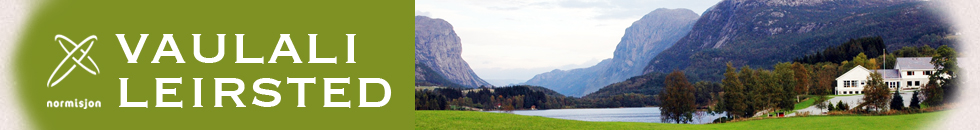 Velkommen til å bli med påSENIORLEIR  19.-22. august 2019Informasjon og påmelding til:Normisjon regionskontor, Sandnes.Tlf. 51 68 27 50Email: region.rogaland@normisjon.noPriser: Dobbeltrom m/dusj og toalett: kr. 3.000,- pr. pers.Dobbeltrom i vaktmesterboligen (må dele dusj /toalett ): kr. 2.400,- pr. pers.Enkeltrom gis bare i spesielle tilfeller mot et tillegg i prisen på kr. 700,-Påmelding innen fredag 24.juni.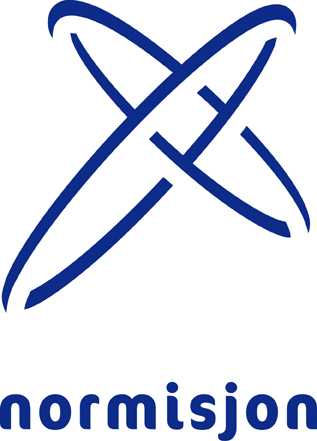 . 							Program neste side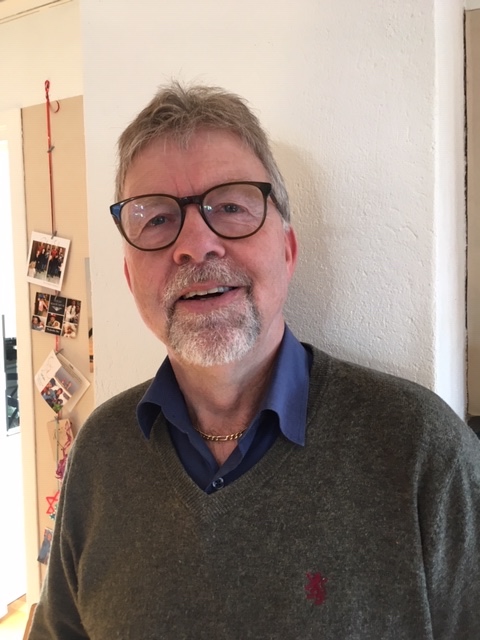 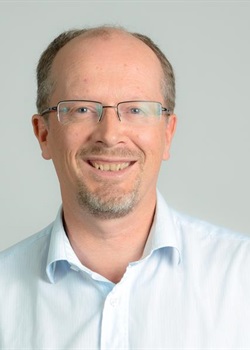 Bibeltimer: Kørner Høie og Erik RørtveitMisjonskveld: Kørner HøiePiano: Marit NagSang: RiskakamerateneDagsutflukt til Helgøy bil/båt. Pris kr. 150,-pr. person.Vi danner seniormusikklag. Ta gjerne med instrument.De mannlige komitemedlemmene inviterer til grillfest.Festmiddag med påfølgende fest. Det blir god anledning til spaserturer i terrenget rundt Vaulali.Ønsker du en frisk dukkert, - ta med badetøy.God tid til samtale og bønn.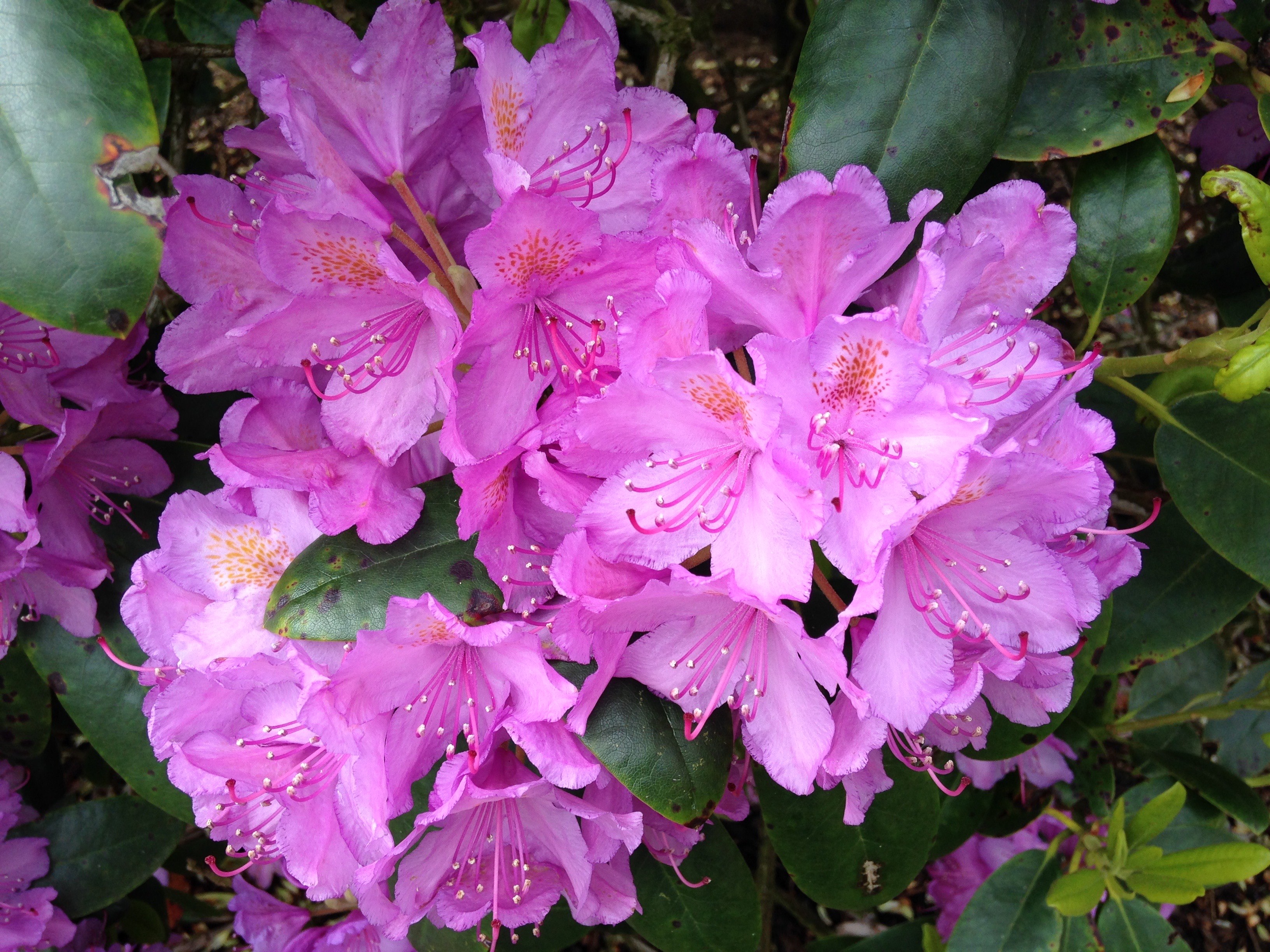 		Velkommen til trivelige dager på Vaulali !Arr. Seniorkomiteen, Normisjon region Rogaland, som består av:Torstein Haukalid, Forsand, Leif Berge, Sandnes, Liv Oftedal, Forsand,Eldbjørg Byberg, Hommersåk, Jostein Soppeland, Jørpeland,Anne Beret Nome Kristensen, Tjelta.